1. pielikums Priekules novada pašvaldības domes   02.08.2017.lēmumam  Nr.360 (prot.Nr.4) 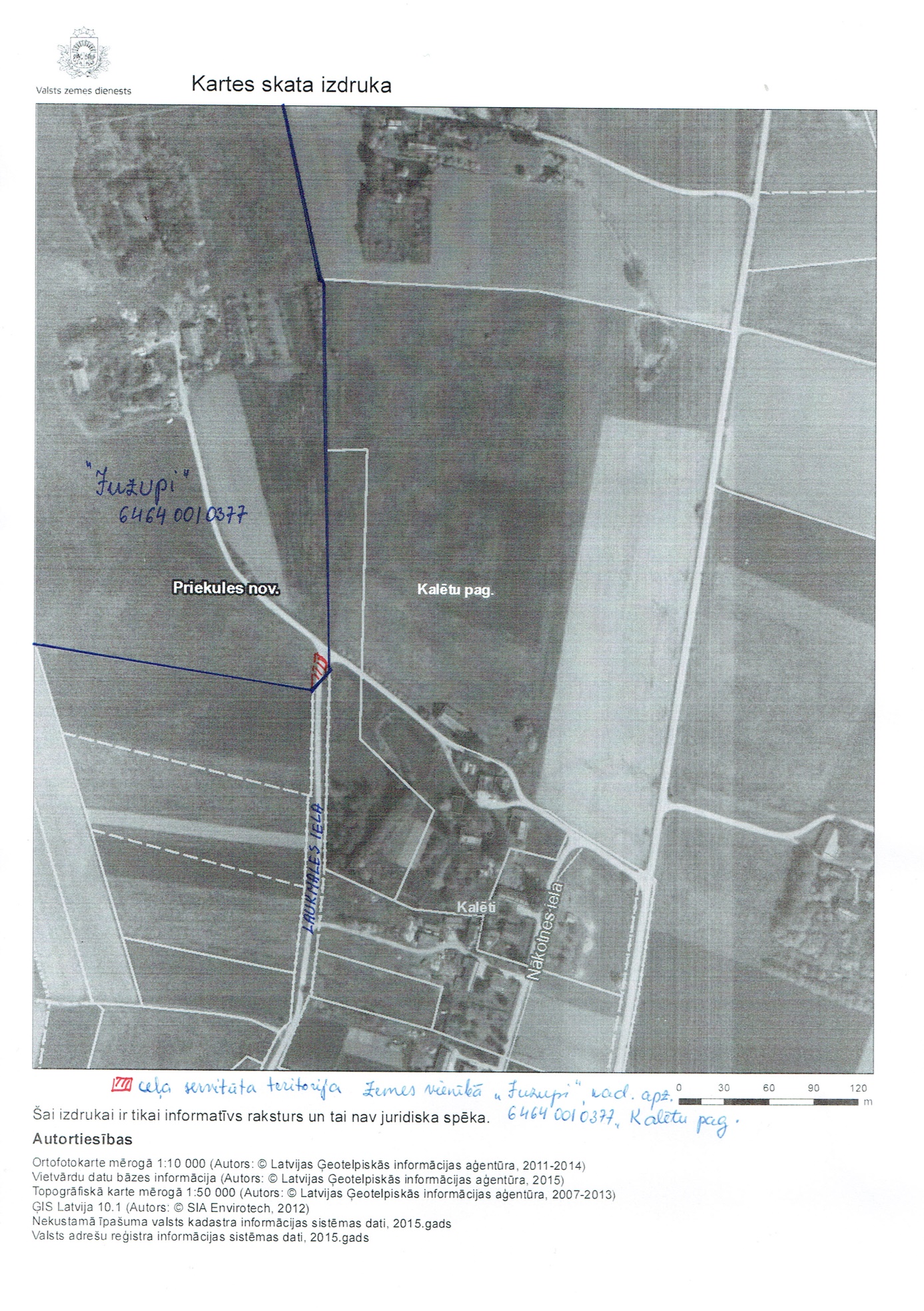 2. pielikums Priekules novada pašvaldības domes   02.08.2017.lēmumam Nr. 360(prot. Nr.4) 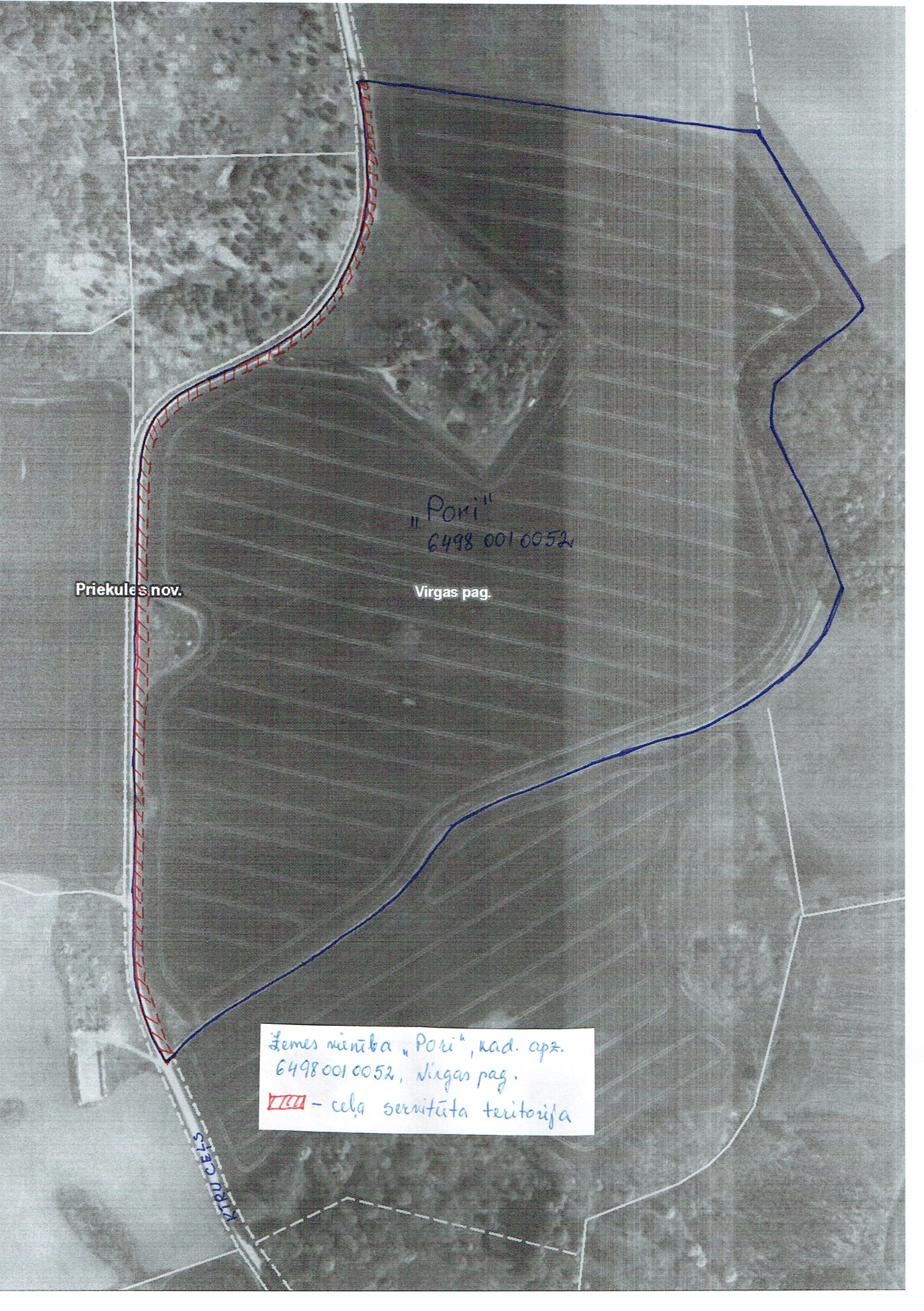 